FireSmart– December 2016 Request for Expressions of Interest – Projects Approved May 2017Goldeye Tree Species Conversion (Clearwater County) Term of Project – May 2018 – July 2020FireSmart Discipline – Vegetation/Fuel ModificationThe objective of this project is to alter the species composition of stands adjacent to the community that were harvested to create openings in continuous conifer fuel types.  Treatment activities will promote growth of less hazardous aspen in the regenerating stands versus pure conifer fuel types that preceded the initial intervention.Ferrier Vegetation Management (Clearwater County) Term of Project – November 2017 – May 2018FireSmart Discipline – Vegetation/Fuel ModificationThe objective of this project is to remove or thin high hazard black spruce stands adjacent to the rural residential area of Ferrier west of Rocky Mountain House.Hinton Vegetation Management (Town of Hinton) Term of Project – August 2017 – August 2018FireSmart Discipline – Vegetation/Fuel ModificationThe objective of this project is to treat high hazard areas previously identified in the wildfire mitigation strategy. Thinning of coniferous stems; removal of all dead and down and dead-standing; pruning limbs on residual coniferous, and debris disposal.Thorhild County Wildfire Mitigation Strategy (Thorhild County) Term of Project – June 2017 – March 2018FireSmart Discipline – FireSmart PlanningThe objective of this project is to develop a Wildfire Mitigation Strategy for the entire area of Thorhild County and the communities within.Whitecourt Vegetation Management (Town of Whitecourt) Term of Project – June 2017 – February 2018FireSmart Discipline – Vegetation/Fuel ModificationThe objective of this project is to treat high hazard areas previously identified in the wildfire mitigation strategy. Thinning of coniferous stems; removal of all dead and down and dead-standing; pruning limbs on residual coniferous, and debris disposal.Banff Public Education (Town of Banff) Term of Project – May 2017 - May 2018FireSmart Discipline – Public EducationThe objective of this project is to develop and deliver targeted FireSmart educational materials that promote a program funded by the Town of Banff that incents homeowners to replace wood shake roofs with less flammable roofing materials.Banff Vegetation Management (Town of Banff) Term of Project – May 2017 - May 2018FireSmart Discipline – Vegetation/Fuel ModificationThe objective of this project is to treat high hazard areas previously identified in the wildfire mitigation strategy. Thinning of coniferous stems; removal of all dead and down and dead-standing; pruning limbs on residual coniferous, and debris disposal, as well as maintenance work on previously treated areas within the town boundaries. Bear Creek Vegetation Management (County of Grande Prairie) Term of Project – August 2017 – December 2018FireSmart Discipline – Vegetation/Fuel ModificationThe objective of this project is to treat high hazard areas previously identified in the Bear Creek ravine. Thinning of coniferous stems; removal of all dead and down and dead-standing; pruning limbs on residual coniferous, and debris disposal.Alexander First Nation FireSmart Education (Alexander First Nation) Term of Project – July 2017 – November 2017FireSmart Discipline – Public EducationThe objective of this project is to educate the public, school aged children and community members of the role of FireSmart in the community, as well as, general principles of FireSmart in which community members and property owners are encouraged to mitigate wildfire threats on private property and special values.Gregoire Reserve Vegetation Management (Fort McMurray #468 First Nation) Term of Project – May 2017 – November 2018FireSmart Discipline – Vegetation/Fuel ModificationThe objective of this project is to treat high hazard areas previously identified in the wildfire mitigation strategy. Thinning of coniferous stems; removal of all dead and down and dead-standing; pruning limbs on residual coniferous, and debris disposal.Alexis Wildfire Assessments and Wildfire Preparedness Guide (Alexis Nakota First Nation) Term of Project – July 2017 – December 2017FireSmart Discipline – Public Education and FireSmart PlanningThe objective of this project is to train individuals to conduct wildfire home assessments for residents of the community, while developing a Wildfire Preparedness Guide for the whole of Alexis Nakota First Nation.Village of Wabamun Wildfire Mitigation Strategy (Village of Wabamun) Term of Project – June 2017 – October 2017FireSmart Discipline – Vegetation/Fuel ModificationThe objective of this project is to develop a Wildfire Mitigation Strategy for the Village of Wabamun.Forest Resource Improvement 
Association of Alberta (FRIAA) 
Box 11094, Main Post Office 
Edmonton AB T5J 3K4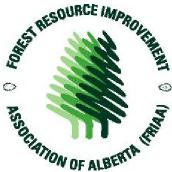 Tel.: (780) 429-5873 Fax: (780) 429-4026